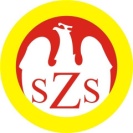 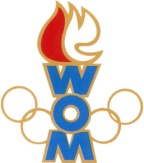 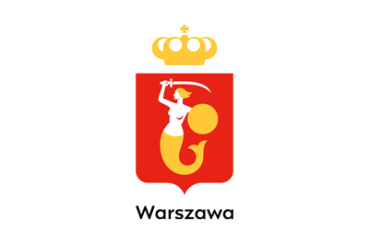 LVII WOMKOMUNIKAT KOŃCOWY ZAWODÓW FINAŁOWYCHSZTAFETY K MŁODZIEŻ W ROKU SZK.2023/2024MiejsceSzkołaDzielnicaPkt. WOM1Szkoła Podstawowa nr 204Wawer162Szkoła Podstawowa nr 357Bemowo143Szkoła Podstawowa nr 65Żoliborz124Szkoła Podstawowa nr 14Ursus105Szkoła Podstawowa nr 368Białołęka96Szkoła Podstawowa Zakonu PijarówMokotów87Szkoła Podstawowa nr 300Wilanów78Szkoła Podstawowa nr 211Śródmieście79Szkoła Podstawowa nr 263Bielany710Szkoła Podstawowa nr 312Praga Południe411Szkoła Podstawowa nr 94Włochy412Szkoła Podstawowa nr 264Ochota413Szkoła Podstawowa nr 353Wesoła314Szkoła Podstawowa nr 258Praga Północ315Szkoła Podstawowa nr 225Wola216Prywatna Szkoła Podstawowa nr 6 Sióstr NiepokalanekUrsynów217Szkoła Podstawowa nr 380Targówek118Szkoła Podstawowa nr 217Rembertów1